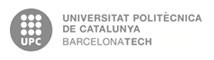 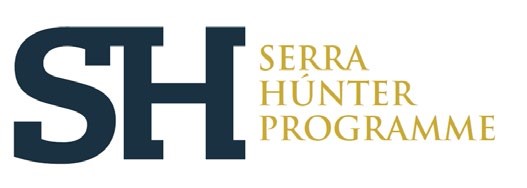 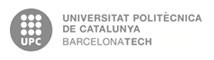 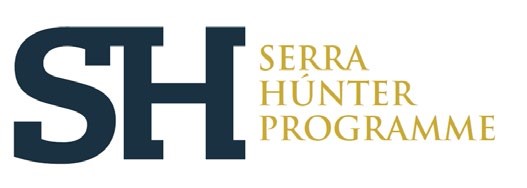 Es convoca els candidats i candidates que han superat l’anàlisi i avaluació dels mèrits .  La prova de selecció serà pública, el candidat o candidata haurà de fer, durant un màxim d’una hora i mitja, una breu presentació personal i, seguidament, un seminari sobre el tema que consideri adient. A continuació, la comissió formularà les qüestions que consideri oportunes, tant sobre els mèrits aportats en el seu currículum com sobre el seminari impartit o sobre qualsevol altre aspecte relacionat amb el contracte ofert i l’activitat que es preveu que haurà de desenvolupar. Aquesta prova es podrà fer en llengua anglesa.  El candidat o candidata que no es presenti a l’hora assenyalada, disposarà d’una segona convocatòria al cap de 15 minuts. Si no s’hi presenta, es considerarà no presentat i, per tant, serà exclòs del procés de selecció.  The candidates who have passed the analysis and assessment of merits are notified.  The selection test will be public. The candidates must make a brief personal presentation followed by a seminar on a topic of the candidate’s choosing, together lasting an hour and a half at most. The committee will then ask any questions that it deems appropriate on the merits presented in the CV, the seminar given or any other aspect related to the contract offered and the activities that successful candidates will be expected to carry out. The test may be conducted in English.  Candidates who fail to show at the set time are called for the second time 15 minutes later. Candidates who fail to show will be considered absent and therefore excluded from the selection process.  Secretari/ària de la comissió Secretary of the Committee comunicación 2 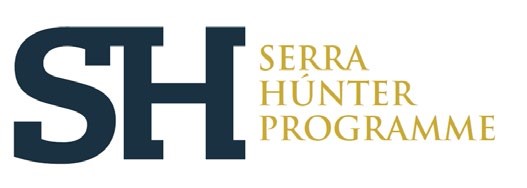 Barcelona, 19 de setiembre de 2023____________________________________ Secretari/ària de la comissió Secretary of the Committee comunicación 2 Publicació al DOGC Categoria Perfil Publication DOGC Category Profile 2023-671/12 Professorat Lector Tenure-eligible lecturer Representació Arquitectònica/ Architecture Representation Publicació al DOGC Categoria Perfil Publication DOGC Category Profile 2023-671/12 Professorat Lector Tenure-eligible lecturer Representació Arquitectònica/ Architecture Representation Nom del/de la candidat/ata   Name of candidate Dia, hora i lloc de la prova i documents requerits  Date, time and place of the test and required documents AGUADO ROCA, MARÍA TERESA ESQUINAS DESSY, JESÚS GOMES DE MENDONÇA ESPINHERIA, RENATA 26/09/2023 HORA: 10,00 h. Aula PFC1 ETSAB 26/09/2023 HORA: 12,00 h. Aula PFC1 ETSAB 26/09/2023 HORA: 14,00 h. Aula PFC1 ETSAB 